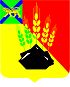 КОНТРОЛЬНО-СЧЕТНАЯ КОМИССИЯМИХАЙЛОВСКОГО МУНИЦИПАЛЬНОГО РАЙОНА ул. Красноармейская. д. 24, с. Михайловка, Михайловский район Приморский крайЗаключение о проведении экспертно-аналитического мероприятия       Экспертиза  проекта постановления администрации Михайловского муниципального района  «О внесении дополнений в постановление администрации Михайловского муниципального района  от 08 апреля 2022 года № 360-па «Об установлении родительской платы  за содержание детей в муниципальных дошкольных образовательных бюджетных учреждениях Михайловского муниципального района, реализующих основную образовательную программу дошкольного образования на 2022 год»17.10.2022г.                                                                                                            №   36       Правовая основа финансово-экономической экспертизы:       Правовая основа финансово-экономической экспертизы включает в себя:  Бюджетный кодекс Российской Федерации, Федеральный закон от 06.10.2003 № 131-ФЗ «Об общих принципах организации местного самоуправления в Российской Федерации»; Федеральный закон Российской Федерации от 07.02.2011 № 6-ФЗ «Об общих принципах организации и деятельности контрольно-счетных органов субъектов Российской Федерации и муниципальных образований», Устав Михайловского муниципального района, Положение «О бюджетном   процессе в Михайловском муниципальном районе», утвержденное  решением Думы Михайловского муниципального района от 31.03.2022  № 193, Положение «О Контрольно-счётной комиссии Михайловского муниципального района», утвержденное решением Думы ММР от 28.10.2021 № 135, Стандарт внешнего муниципального финансового контроля «Проведение финансово-экономической экспертизы проектов нормативных правовых актов представительного органа муниципального образования и администрации Михайловского муниципального района»,  утвержденный  распоряжением председателя Контрольно-счетной комиссии  от 27.01.2022 № 20-ра     Основание для проведения экспертно-аналитического мероприятия – пункт 1.4  Плана работы Контрольно-счетной комиссии  на 2022 год, утвержденного Распоряжением председателя Контрольно-счетной комиссии  от 14.01.2022 № 7-ра,  письмо Управления по вопросам образования администрации Михайловского муниципального района о направлении проекта постановления «О внесении дополнений в постановление администрации Михайловского муниципального района  от 08 апреля 2022 года № 360-па «Об установлении родительской платы  за содержание детей в муниципальных дошкольных образовательных бюджетных учреждениях Михайловского муниципального района, реализующих основную образовательную программу дошкольного образования на 2022 год» № 1270 от 17.10.2022 года       Предмет экспертно-аналитического мероприятия:        проект постановления администрации Михайловского муниципального района  «О внесении дополнений в постановление администрации Михайловского муниципального района  от 08 апреля 2022 года № 360-па «Об установлении родительской платы  за содержание детей в муниципальных дошкольных образовательных бюджетных учреждениях Михайловского муниципального района, реализующих основную образовательную программу дошкольного образования на 2022 год»      Цель экспертно-аналитического мероприятия:     экспертиза проекта постановления администрации Михайловского муниципального района  «О внесении дополнений в постановление администрации Михайловского муниципального района  от 08 апреля 2022 года № 360-па «Об установлении родительской платы  за содержание детей в муниципальных дошкольных образовательных бюджетных учреждениях Михайловского муниципального района, реализующих основную образовательную программу дошкольного образования на 2022 год»Вопросы экспертно-аналитического мероприятия:       1. Экспертиза соответствия предмета экспертно-аналитического мероприятия Бюджетному кодексу Российской Федерации, Федеральному  закону  от 29.12.2012г. № 273-ФЗ «Об образовании в Российской Федерации»,  Закону Приморского края от 31.07.2013г. № 243-КЗ «Об образовании в Приморском крае», Положению «О бюджетном   процессе в Михайловском муниципальном районе», утвержденному решением Думы Михайловского муниципального района от 31.03.2022  № 193 и иным муниципальным правовым актам, а также оценка полноты изложения и непротиворечивости.      2. Рассмотрение вопроса о выявлении коррупциогенных факторов (признаков) при анализе Проекта постановления.При проведении экспертно-аналитического мероприятия использовались:Бюджетный кодекс Российской Федерации;        2)  Федеральный   закон  от 29.12.2012г. № 273-ФЗ «Об образовании в Российской Федерации»;        3) Закон Приморского края от 31.07.2013г. № 243-КЗ «Об образовании в Приморском крае»        Объект экспертно-аналитического мероприятия: администрация Михайловского муниципального районаИсследуемый период: 2022 год.Срок проведения экспертно-аналитического мероприятия: 17.10.2022 по 18.10.2022г.В ходе проведения экспертно-аналитического мероприятия по первому вопросу  Контрольно-счетной комиссией  установлено следующее:      Проектом постановления  предлагается  пункт 5 Постановления администрации Михайловского муниципального района от 08 апреля 2022 года № 360-па «Об установлении родительской платы  за содержание детей в муниципальных дошкольных образовательных бюджетных учреждениях Михайловского муниципального района, реализующих основную образовательную программу дошкольного образования на 2022 год» дополнить пунктом 5.1. следующего содержания:    «не взимать родительскую плату за присмотр и уход за детьми, осваивающими образовательные программы дошкольного образования в  муниципальных дошкольных образовательных бюджетных учреждениях Михайловского муниципального района, с семей граждан, призванных на военную службу по мобилизации в Вооруженные Силы Российской Федерации в период частичной мобилизации в соответствии с Указом Президента  Российской Федерации от 21 сентября 2022 года № 647 «Об объявлении частичной мобилизации в  Российской Федерации»         В  соответствии с  пунктом  3 части 1 статьи  8 и пунктом  1 части 1 статьи 9 Федерального закона от 29 декабря 2012 г. N 273-ФЗ, закреплено распределение полномочий органов государственной власти субъектов Российской Федерации и местного самоуправления муниципальных районов и городских округов по обеспечению государственных гарантий реализации прав на получение общедоступного и бесплатного дошкольного образования в муниципальных дошкольных образовательных организациях. В соответствии с указанным распределением полномочий на основании части 2 статьи 65 Федерального закона от 29 декабря 2012 г. N 273-ФЗ за присмотр и уход за ребенком Учредитель организации (администрация Михайловского муниципального района), осуществляющей образовательную деятельность, вправе устанавливать плату, взимаемую с родителей (законных представителей) (далее - родительская плата), и ее размер. Анализ выше отраженной нормы и представленного на экспертизу Проекта постановления показывает, что он разработан в рамках реализации Федеральному  закону  от 29.12.2012г. № 273-ФЗ «Об образовании в Российской Федерации».        2. В ходе проведения экспертно-аналитического мероприятия по второму вопросу Контрольно-счетной комиссией установлено отсутствие коррупциогенных факторов (признаков) в анализируемом Проекте постановления.       Выводы:       1. В ходе проведения экспертно-аналитического мероприятия по первому вопросу Контрольно-счетной комиссией  установлено, что проект постановления администрации Михайловского муниципального района  «О внесении дополнений в постановление администрации Михайловского муниципального района  от 08 апреля 2022 года № 360-па «Об установлении родительской платы  за содержание детей в муниципальных дошкольных образовательных бюджетных учреждениях Михайловского муниципального района, реализующих основную образовательную программу дошкольного образования на 2022 год»   не противоречит действующему законодательству.         2. В ходе проведения экспертно-аналитического мероприятия по второму вопросу Контрольно-счетной комиссией  установлено отсутствие коррупциогенных факторов (признаков) в анализируемом Проекте постановления.Председатель Контрольно-счетной комиссии Михайловского муниципального района                                Л.Г. Соловьянова